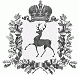 АДМИНИСТРАЦИЯБОЛЬШЕРУДКИНСКОГО СЕЛЬСОВЕТАШАРАНГСКОГО МУНИЦИПАЛЬНОГО РАЙОНАНИЖЕГОРОДСКОЙ ОБЛАСТИРАСПОРЯЖЕНИЕ03.04.2017	№  4 О внесении изменений в распоряжение Большерудкинской сельской администрации от 25.12.2007 года № 35 «Об утверждении Положения о порядке предоставления ежегодного оплачиваемого отпуска и отпуска без сохранения денежного содержания муниципальным служащим Большерудкинской сельской администрации Шарангского района»В целях приведения в соответствие с Законом Нижегородской области от 01.02.2017 N 8-З «О внесении изменений в Закон Нижегородской области от 03.08.2007г. № 99-З «О муниципальной службе в Нижегородской области», Уставом Большерудкинского сельсовета Шарангского муниципального района Нижегородской области:1.Внести изменения в распоряжение Большерудкинской сельской администрации от25.12.2007 года № 35«Об утверждении Положения о порядке предоставления ежегодного оплачиваемого отпуска и отпуска без сохранения денежного содержания муниципальным служащим Большерудкинской сельской администрации Шарангского района» (далее – распоряжение):1.1.В названии и по тексту распоряжения слова «Большерудкинская сельская администрация Шарангского района» заменить словами «Администрация Большерудкинского сельсовета Шарангского муниципального района». 2.В Положении о порядке предоставления ежегодного оплачиваемогоотпуска и отпуска без сохранения денежного содержания муниципальным служащим Большерудкинской сельской администрации, утвержденном распоряжением (далее – Положение):2.1. В названии и по тексту Положения слова «Большерудкинская сельскаяадминистрация Шарангского района» заменить словами «Администрация Большерудкинского сельсовета Шарангского муниципального района».2.2.В разделе 6 пункты 6.2 и 6.3 изложить в следующей редакции:«6.2.Муниципальным служащим предоставляется ежегодный дополнительный оплачиваемый отпуск за выслугу лет продолжительностью:1) при стаже муниципальной службы от 1 года до 5 лет - 1 календарный день;2) при стаже муниципальной службы от 5 до 10 лет - 5 календарных дней;3) при стаже муниципальной службы от 10 до 15 лет - 7 календарных дней;4)при стаже муниципальной службы от 15 до 20 лет -10 календарных дней;5) при стаже муниципальной службы 20 лет и более - 15 календарных дней.6.3.Муниципальным служащим, для которых установлен ненормированный служебный день, предоставляется ежегодный дополнительный оплачиваемый отпуск за ненормированный служебный день продолжительностью три календарных дня». 3.Настоящее распоряжение вступает в силу со дня его принятия, за исключением отдельных положений, для которых пунктом 4 настоящего распоряжения установлен иной срок вступления в силу.4. Подпункт 2.2. настоящего распоряжения вступает в силу 3 апреля 2017 года.Глава администрации                                                     Г.Г. Качмашева